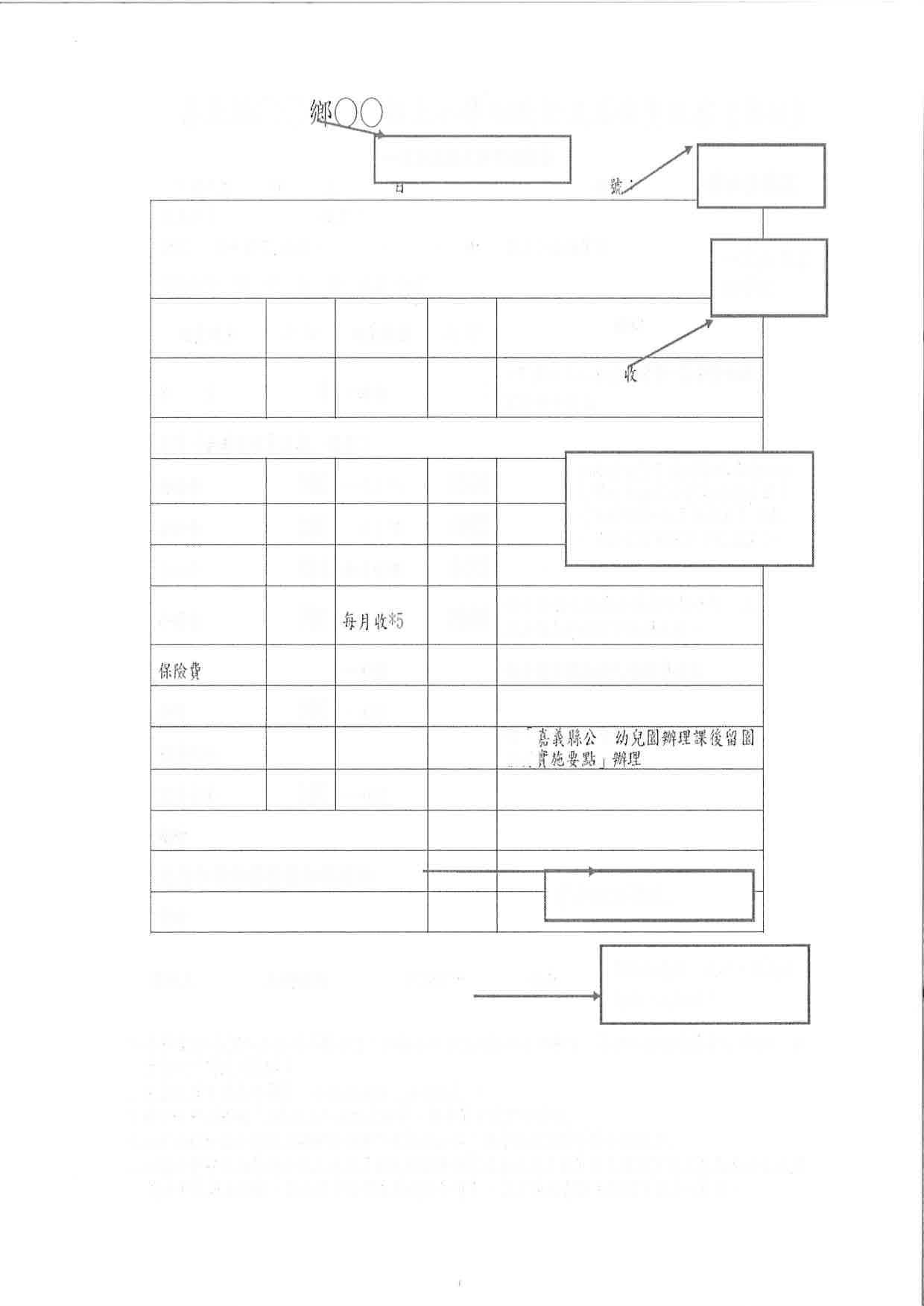 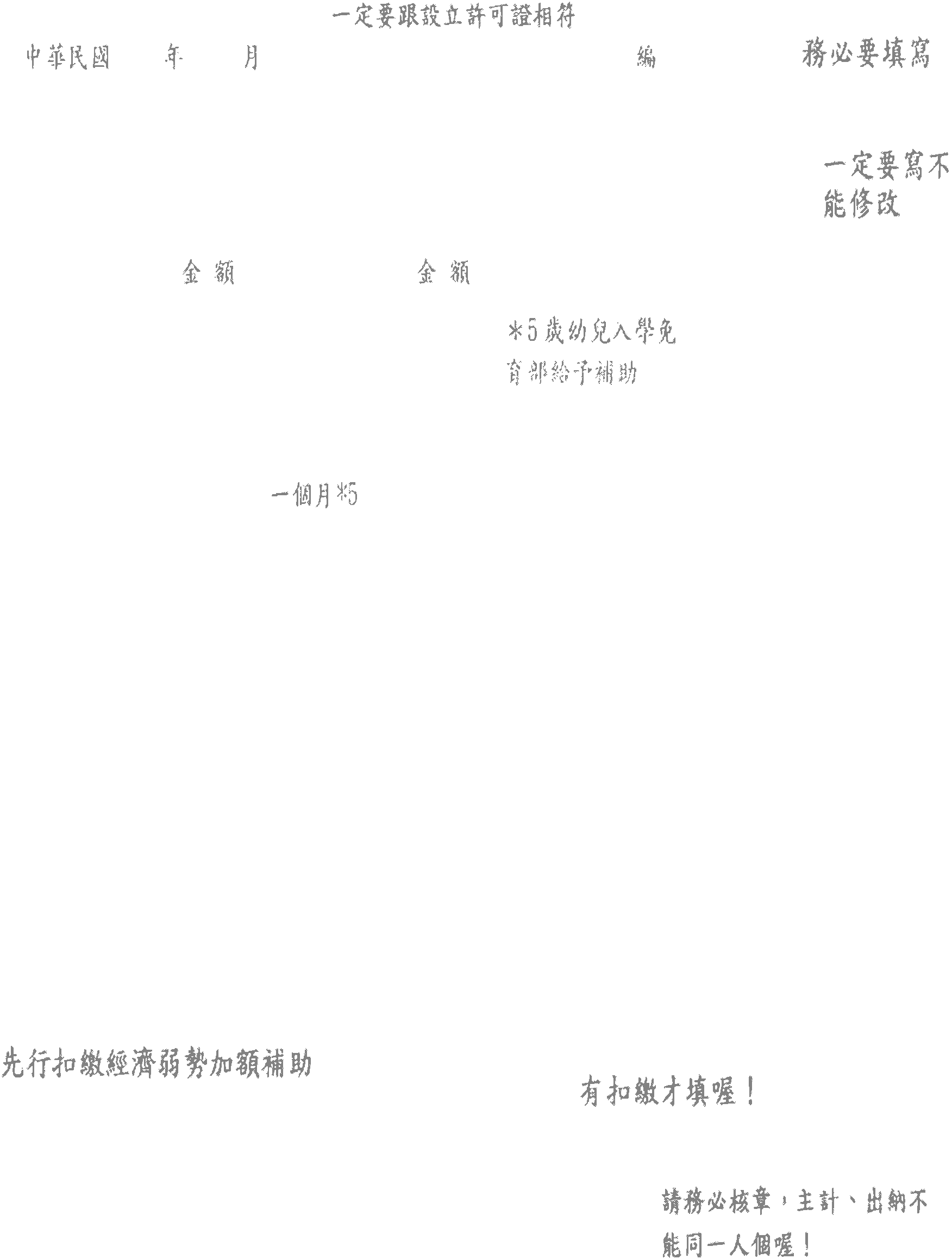 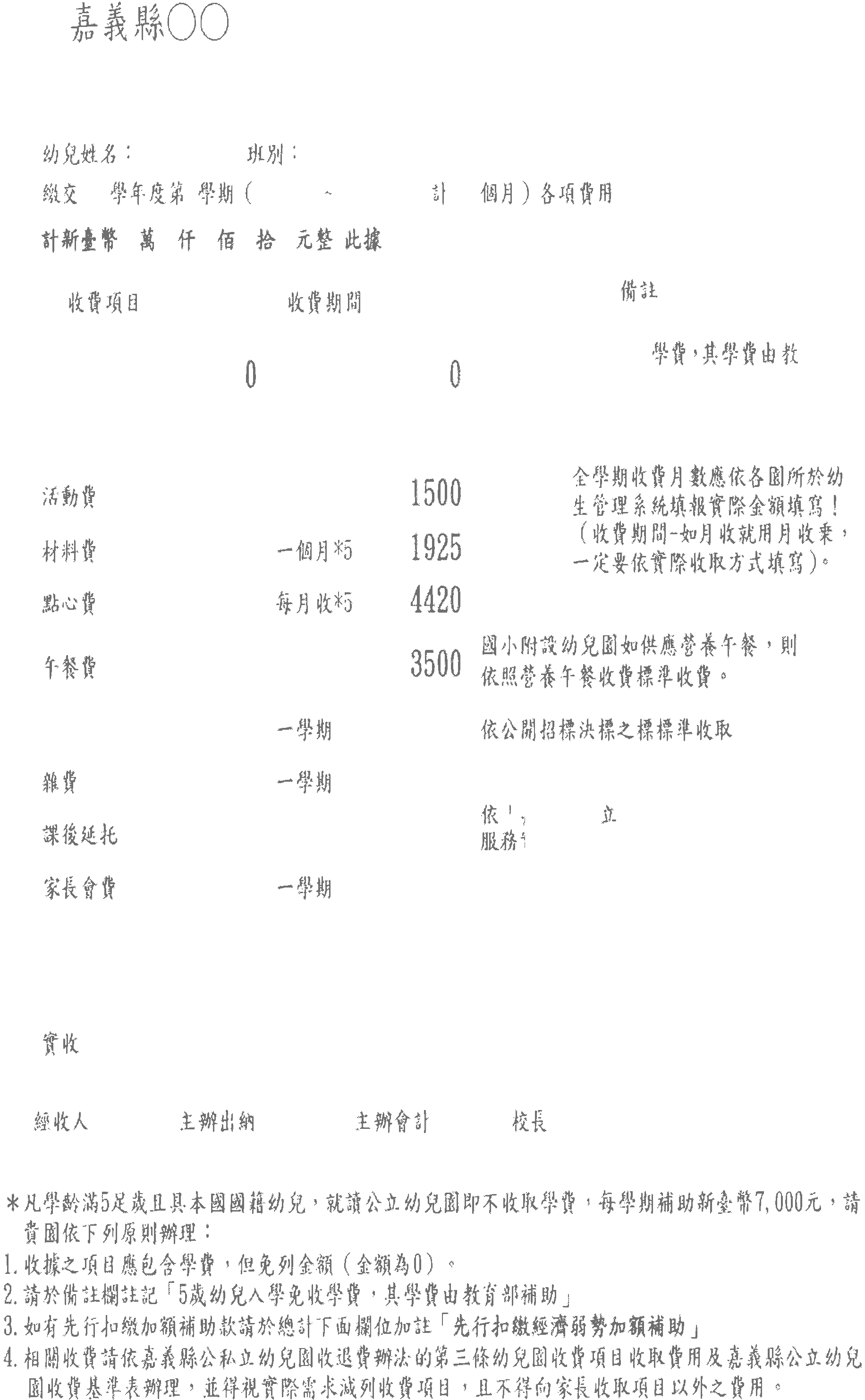 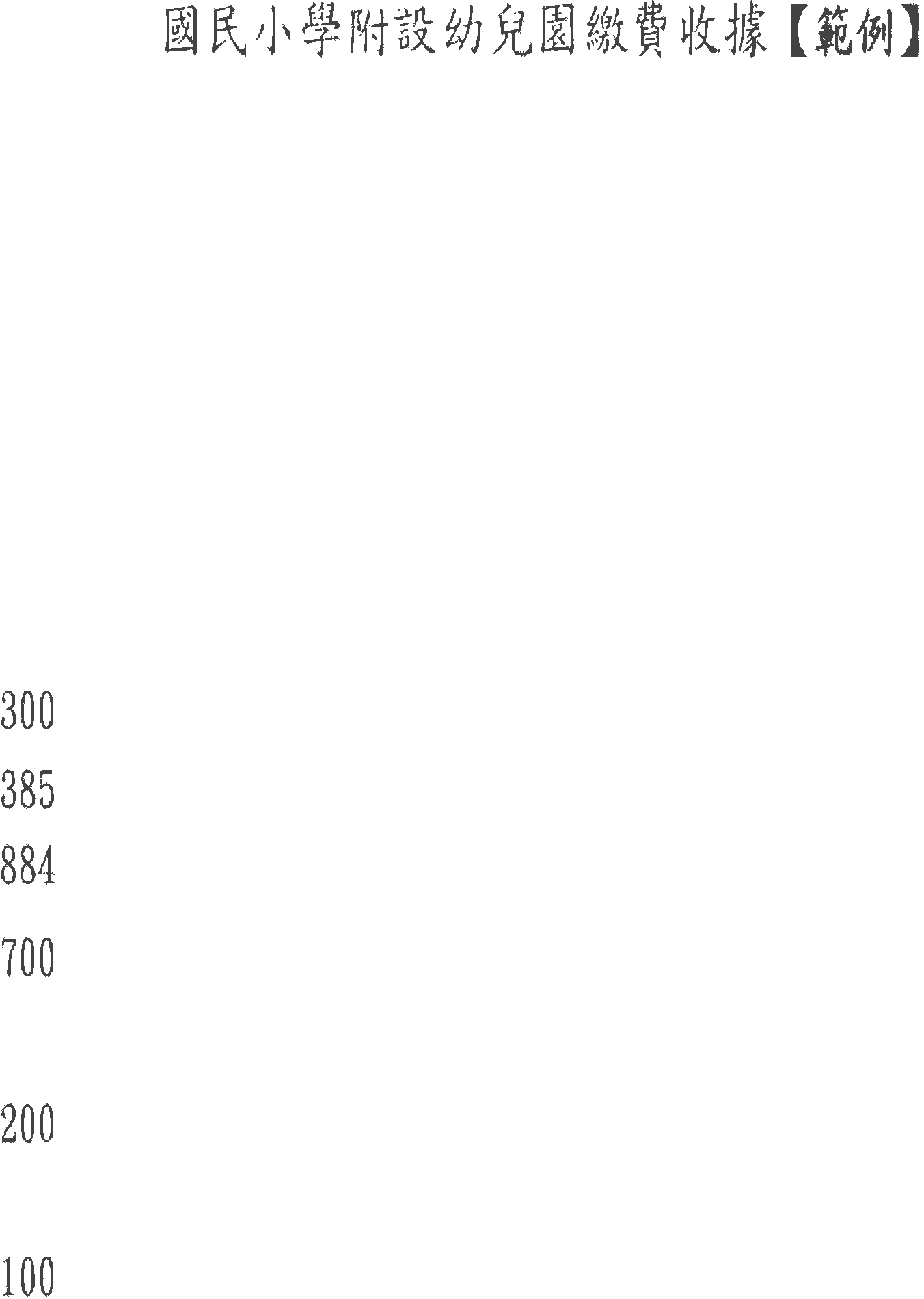 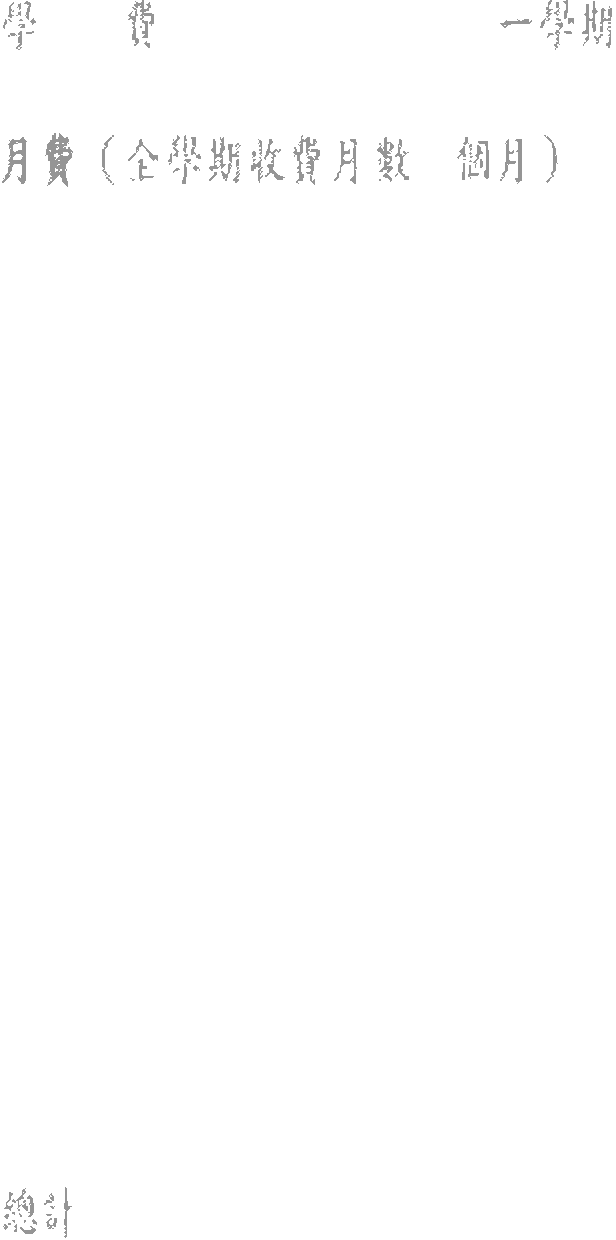 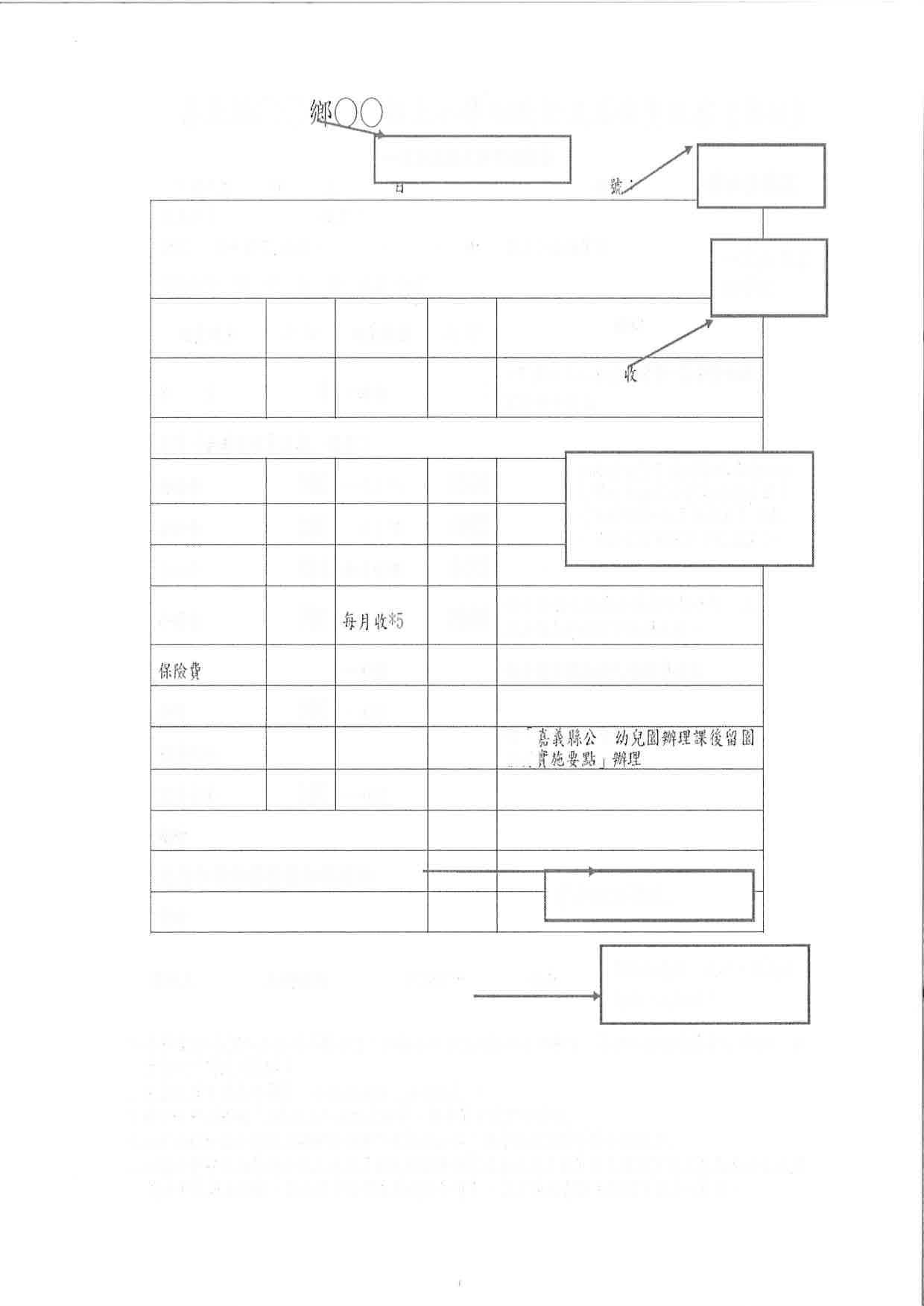 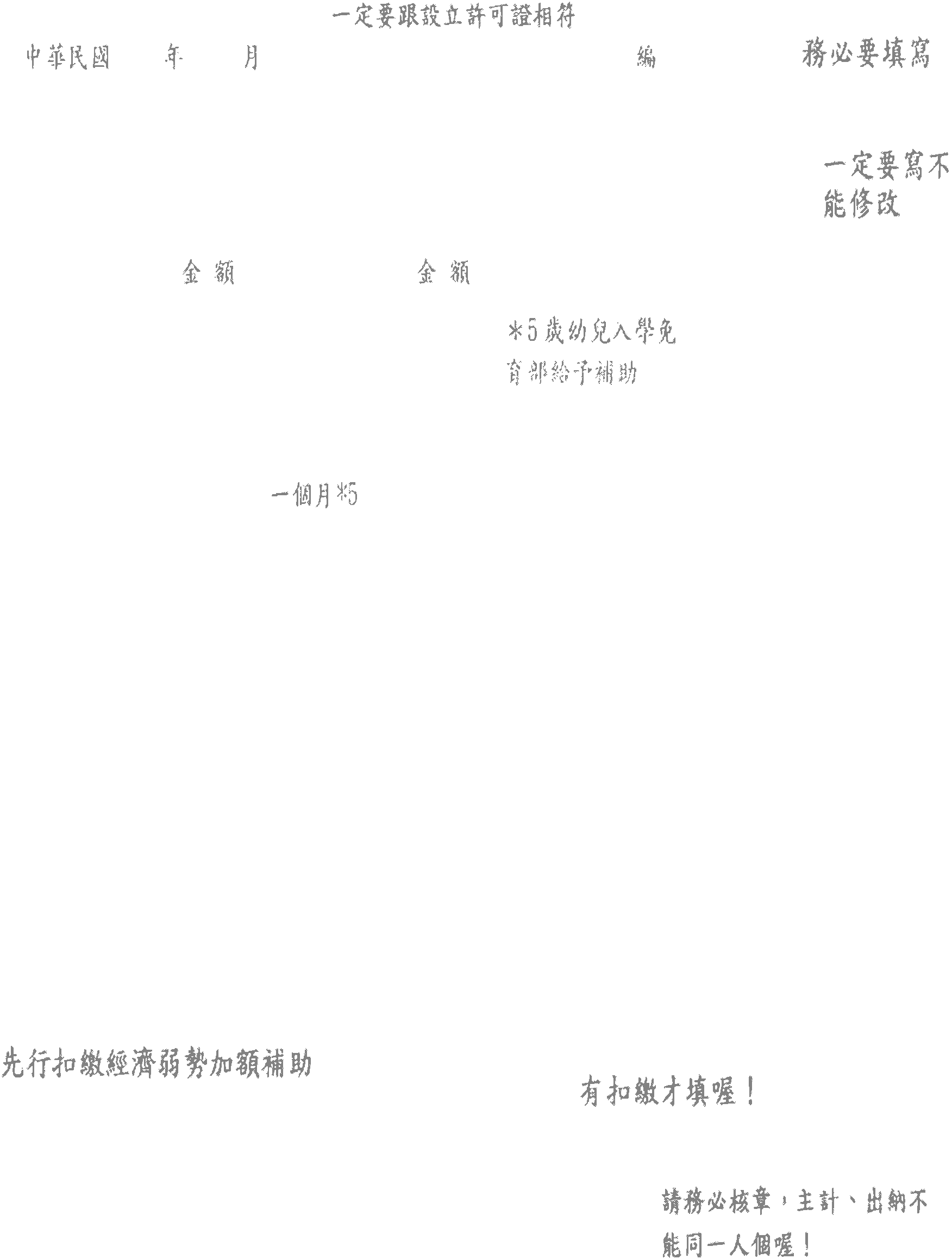 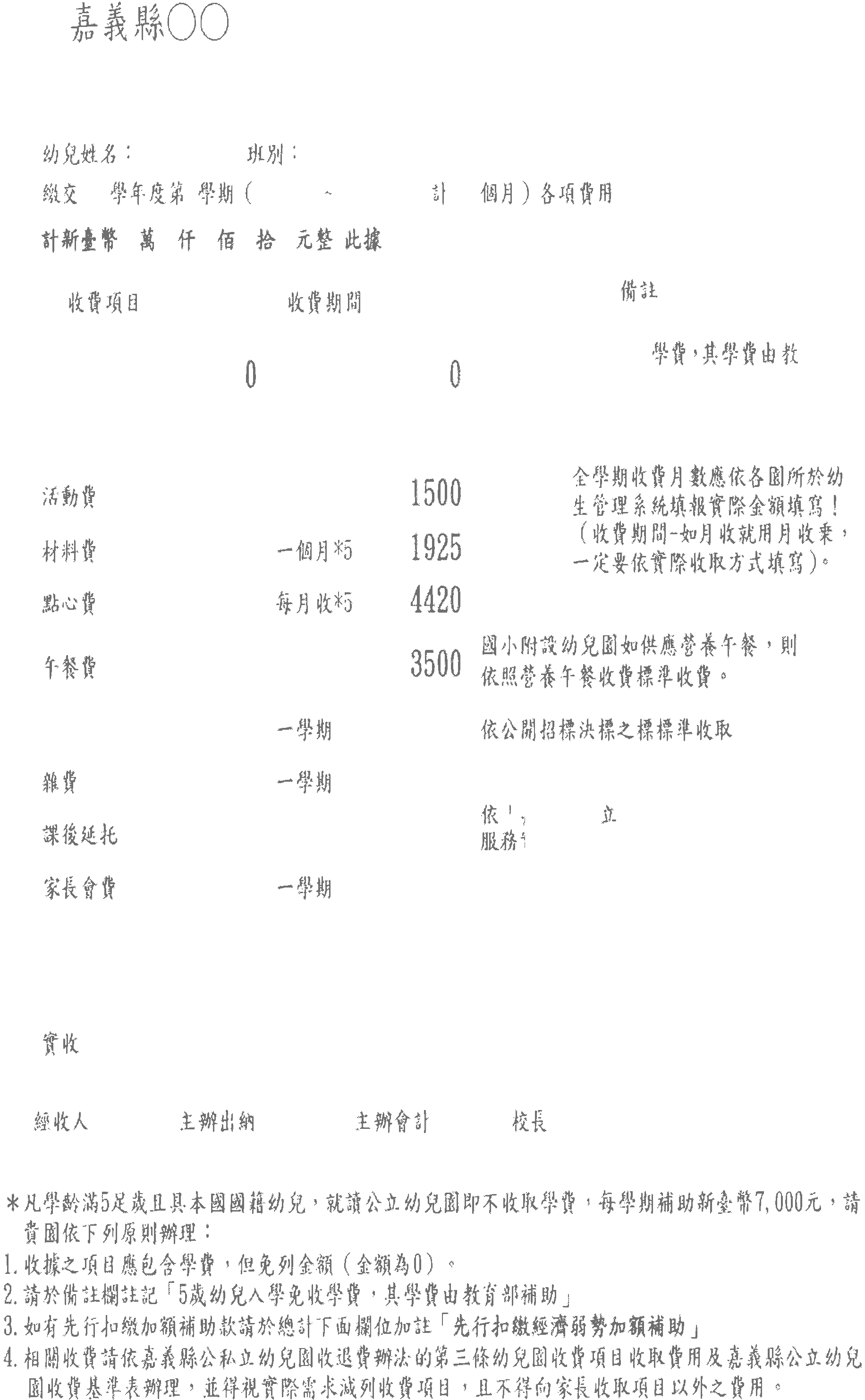 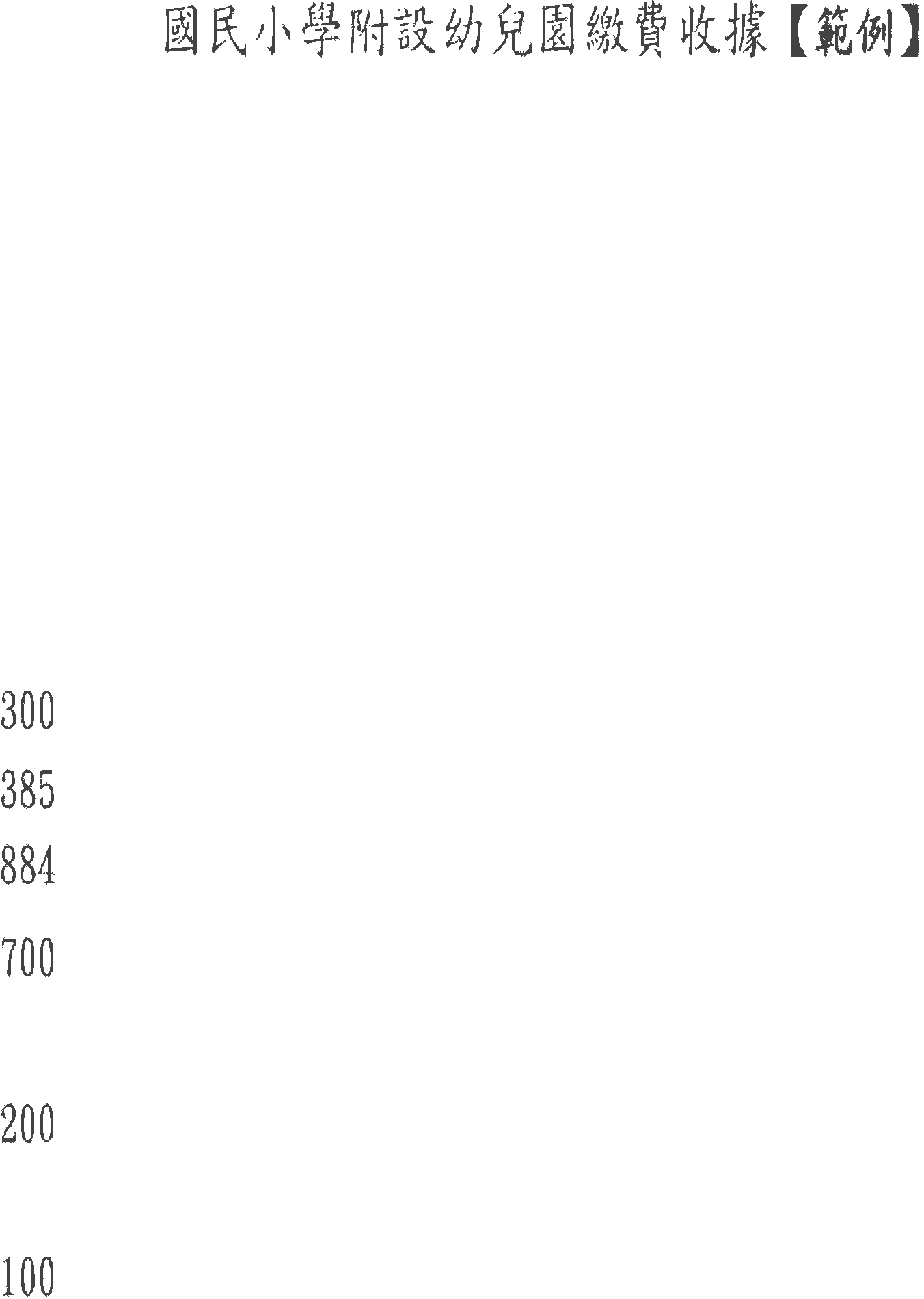 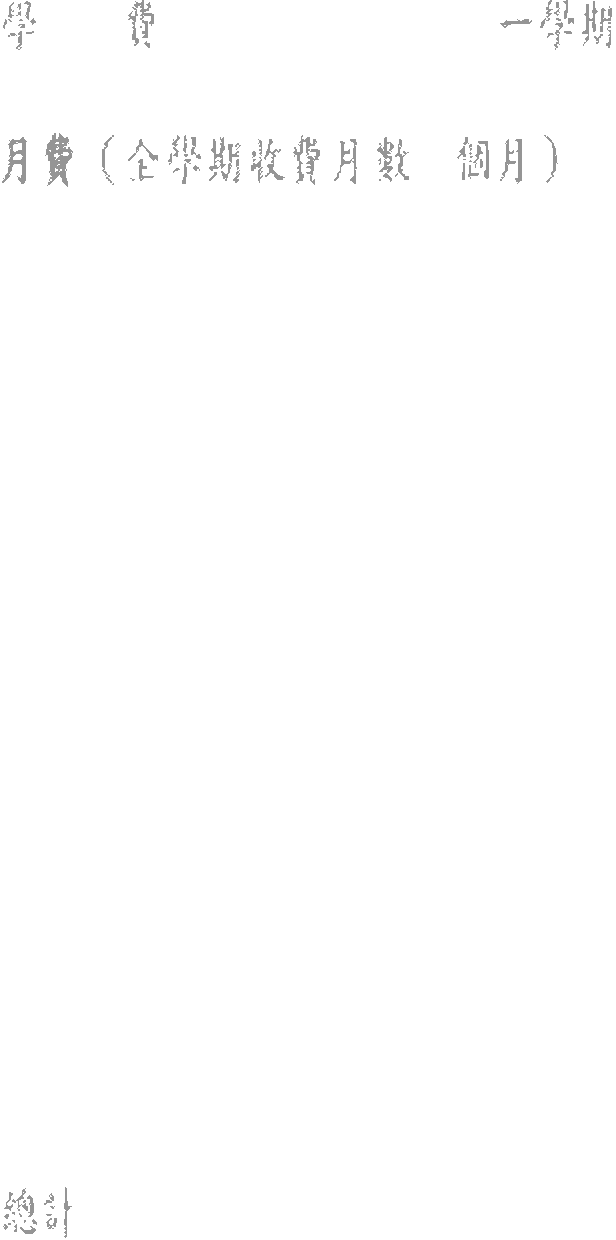 嘉義縣○○鄉○○國民小學附設幼兒園（大班）繳費收據中華民國 104年     月       日              編號：經收人         主辦出納         主辦主計          校長嘉義縣○○鄉○○國民小學附設幼兒園（大班）繳費收據存根中華民國 104年     月       日              編號：經收人         主辦出納         主辦主計          校長嘉義縣○○鄉○○國民小學附設幼兒園（中班）繳費收據中華民國 104 年     月       日              編號：經收人         主辦出納         主辦主計          校長嘉義縣○○鄉○○國民小學附設幼兒園（中班）繳費收據存根中華民國 104年     月       日              編號：經收人         主辦出納          主辦主計         校長幼兒姓名：           班別：繳交104學年度第1學期（104.9.1~105.1.31計    個月）各項費用計新臺幣   萬   仟   佰   拾  元整 此據幼兒姓名：           班別：繳交104學年度第1學期（104.9.1~105.1.31計    個月）各項費用計新臺幣   萬   仟   佰   拾  元整 此據幼兒姓名：           班別：繳交104學年度第1學期（104.9.1~105.1.31計    個月）各項費用計新臺幣   萬   仟   佰   拾  元整 此據幼兒姓名：           班別：繳交104學年度第1學期（104.9.1~105.1.31計    個月）各項費用計新臺幣   萬   仟   佰   拾  元整 此據幼兒姓名：           班別：繳交104學年度第1學期（104.9.1~105.1.31計    個月）各項費用計新臺幣   萬   仟   佰   拾  元整 此據收費項目金 額收費期間金 額備註學    費0一學期05歲幼兒入學免收學費，其學費由教育部給予補助雜    費200月費（全學期收費月數   個月）月費（全學期收費月數   個月）月費（全學期收費月數   個月）月費（全學期收費月數   個月）月費（全學期收費月數   個月）活動費300一個月*51500月至    月材料費385一個月*51925月至    月點心費884每月收*54420月至    月午餐費700每月收*53500國小附設幼兒園如供應營養午餐，則依照營養午餐收費標準收費。保險費158一學期158依公開招標決標之標準收取家長會費100一學期總計總計總計實收實收實收幼兒姓名：           班別：繳交104學年度第1學期（104.9.1~105.1.31計    個月）各項費用計新臺幣   萬    仟   佰  拾  元整 此據幼兒姓名：           班別：繳交104學年度第1學期（104.9.1~105.1.31計    個月）各項費用計新臺幣   萬    仟   佰  拾  元整 此據幼兒姓名：           班別：繳交104學年度第1學期（104.9.1~105.1.31計    個月）各項費用計新臺幣   萬    仟   佰  拾  元整 此據幼兒姓名：           班別：繳交104學年度第1學期（104.9.1~105.1.31計    個月）各項費用計新臺幣   萬    仟   佰  拾  元整 此據幼兒姓名：           班別：繳交104學年度第1學期（104.9.1~105.1.31計    個月）各項費用計新臺幣   萬    仟   佰  拾  元整 此據收費項目金 額收費期間金 額備註學    費0一學期05歲幼兒入學免收學費，其學費由教育部給予補助雜    費200月費（全學期收費月數   個月）月費（全學期收費月數   個月）月費（全學期收費月數   個月）月費（全學期收費月數   個月）月費（全學期收費月數   個月）活動費300一個月*51500月至    月材料費385一個月*51925月至    月點心費884每月收*54420月至    月午餐費700每月收*53500國小附設幼兒園如供應營養午餐，則依照營養午餐收費標準收費。保險費158一學期158依公開招標決標之標準收取家長會費100一學期總計總計總計實收實收實收幼兒姓名：           班別：繳交104學年度第1學期（104.9.1~105.1.31計    個月）各項費用計新臺幣  萬  仟  佰  拾  元整 此據幼兒姓名：           班別：繳交104學年度第1學期（104.9.1~105.1.31計    個月）各項費用計新臺幣  萬  仟  佰  拾  元整 此據幼兒姓名：           班別：繳交104學年度第1學期（104.9.1~105.1.31計    個月）各項費用計新臺幣  萬  仟  佰  拾  元整 此據幼兒姓名：           班別：繳交104學年度第1學期（104.9.1~105.1.31計    個月）各項費用計新臺幣  萬  仟  佰  拾  元整 此據幼兒姓名：           班別：繳交104學年度第1學期（104.9.1~105.1.31計    個月）各項費用計新臺幣  萬  仟  佰  拾  元整 此據收費項目金 額收費期間金 額備註學    費5,324一學期5,324雜    費200月費（全學期收費月數   個月）月費（全學期收費月數   個月）月費（全學期收費月數   個月）月費（全學期收費月數   個月）月費（全學期收費月數   個月）活動費300一個月*51500月至    月材料費385一個月*51925月至    月點心費884每月收*54420月至    月午餐費700每月收*53500國小附設幼兒園如供應營養午餐，則依照營養午餐收費標準收費。保險費158一學期158依公開招標決標之標準收取家長會費100一學期總計總計總計幼兒姓名：           班別：繳交104學年度第1學期（104.9.1~105.1.31計    個月）各項費用計新臺幣  萬  仟  佰  拾  元整 此據幼兒姓名：           班別：繳交104學年度第1學期（104.9.1~105.1.31計    個月）各項費用計新臺幣  萬  仟  佰  拾  元整 此據幼兒姓名：           班別：繳交104學年度第1學期（104.9.1~105.1.31計    個月）各項費用計新臺幣  萬  仟  佰  拾  元整 此據幼兒姓名：           班別：繳交104學年度第1學期（104.9.1~105.1.31計    個月）各項費用計新臺幣  萬  仟  佰  拾  元整 此據幼兒姓名：           班別：繳交104學年度第1學期（104.9.1~105.1.31計    個月）各項費用計新臺幣  萬  仟  佰  拾  元整 此據收費項目金 額收費期間金 額備註學    費5,324一學期5,324雜    費200月費（全學期收費月數   個月）月費（全學期收費月數   個月）月費（全學期收費月數   個月）月費（全學期收費月數   個月）月費（全學期收費月數   個月）活動費300一個月*51500月至    月材料費385一個月*51925月至    月點心費884每月收*54420月至    月午餐費700每月收*53500國小附設幼兒園如供應營養午餐，則依照營養午餐收費標準收費。保險費158一學期158依公開招標決標之標準收取家長會費100一學期總計總計總計